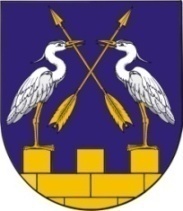 КОКШАЙСКАЯ СЕЛЬСКАЯ       МАРИЙ ЭЛ РЕСПУБЛИКЫСЕ         АДМИНИСТРАЦИЯ  ЗВЕНИГОВО МУНИЦИПАЛ                                            ЗВЕНИГОВСКОГО       РАЙОНЫН КОКШАЙСК           МУНИЦИПАЛЬНОГО РАЙОНА ЯЛ КУНДЕМ          РЕСПУБЛИКИ МАРИЙ ЭЛ АДМИНИСТРАЦИЙЖЕ                      ПОСТАНОВЛЕНИЕ 			                           ПУНЧАЛот 28 марта  2022 г. № 37О направлении  проекта внесения изменений в Генеральный план Кокшайского сельского поселения Звениговского муниципального района Республики Марий Эл  на доработку В соответствии со статьей 25 Градостроительного кодекса Российской Федерации, руководствуясь Приказом Минэкономразвития России от 21.07.2016 №460 «Об утверждении порядка согласования проектов документов территориального планирования муниципальных образований, состава и порядка работы согласительной комиссии при согласовании проектов документов территориального планирования»,  с целью урегулирования разногласий, послуживших основанием  для подготовки  заключения об отказе в согласовании проекта внесения изменений в генеральный план Кокшайского сельского поселения Звениговского муниципального района Республики Марий Эл,  на основании протокола заседания согласительной комиссии от 24.03.2022г., руководствуясь Уставом Кокшайского сельского поселения Звениговского муниципального района Республики Марий Эл, Кокшайская сельская администрация Звениговского муниципального района Республики Марий ЭлПОСТАНОВЛЯЕТ:1. Направить   проект  внесения изменений  в    Генеральный план Кокшайского  сельского поселения  Звениговского   муниципального    района    Республики  Марий Эл на доработку разработчику проекта АО «Марийскгражданпроект – Базовый  территориальный    проектный институт».     2. Постановление вступает в силу со  дня подписания и  подлежит  размещению в  информационно-телекоммуникационной сети «Интернет»,  а  также в Федеральной государственной информационной системе территориального планирования (ФГИС ТП). Глава Кокшайской сельской администрации:					П.Н.Николаев